Unit 5 Lesson 7: Expressing Transformations of Functions Algebraically1 Describing Translations (Warm up)Student Task StatementLet . Complete the table. Be prepared to explain your reasoning.2 Translating Vertex FormStudent Task StatementLet  be the function given by .Write an equation for the function  whose graph is the graph of  translated 3 units left and up 5 units.What is the vertex of the graph of ? Explain how you know.Write an equation for a quadratic function  whose graph has a vertex at .Write an equation for a quadratic function  whose graph opens downward and has a vertex at .3 An Even Better FitStudent Task StatementIn an earlier lesson, we looked at the temperature , in degrees Fahrenheit, of a bottle of soda water left outside for  hours. Let’s model this data with a function. This time, we will start with the function . This graph has a shape that fits the data well.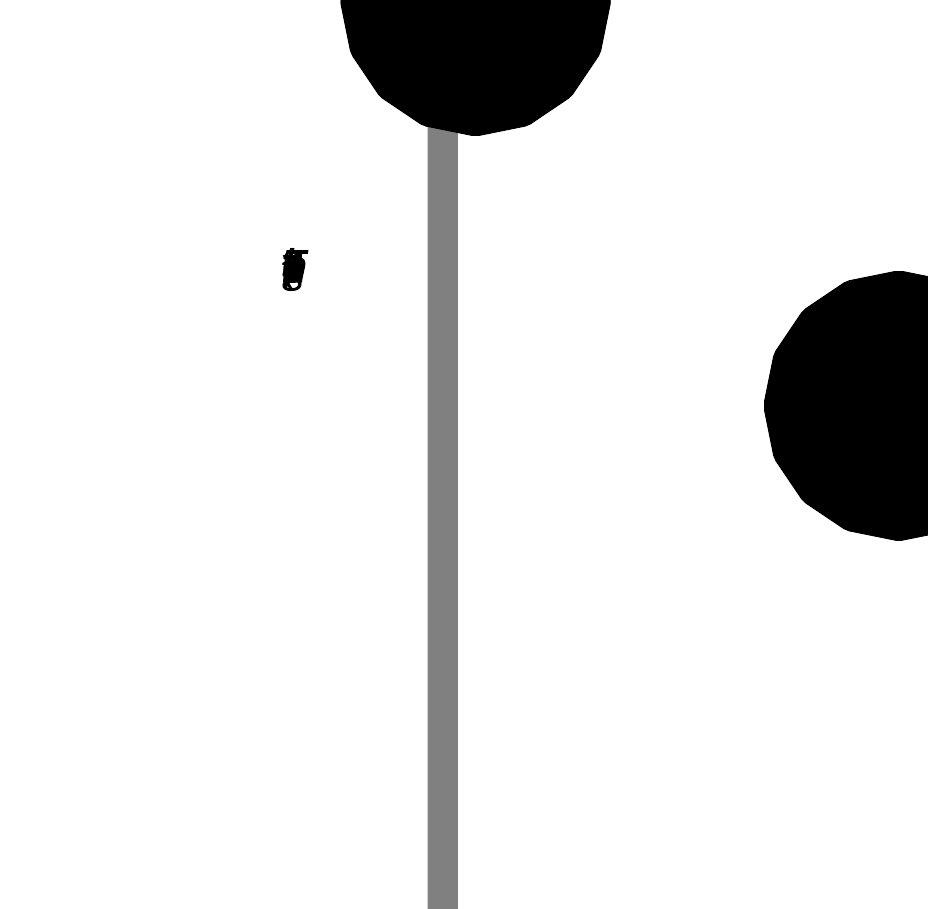 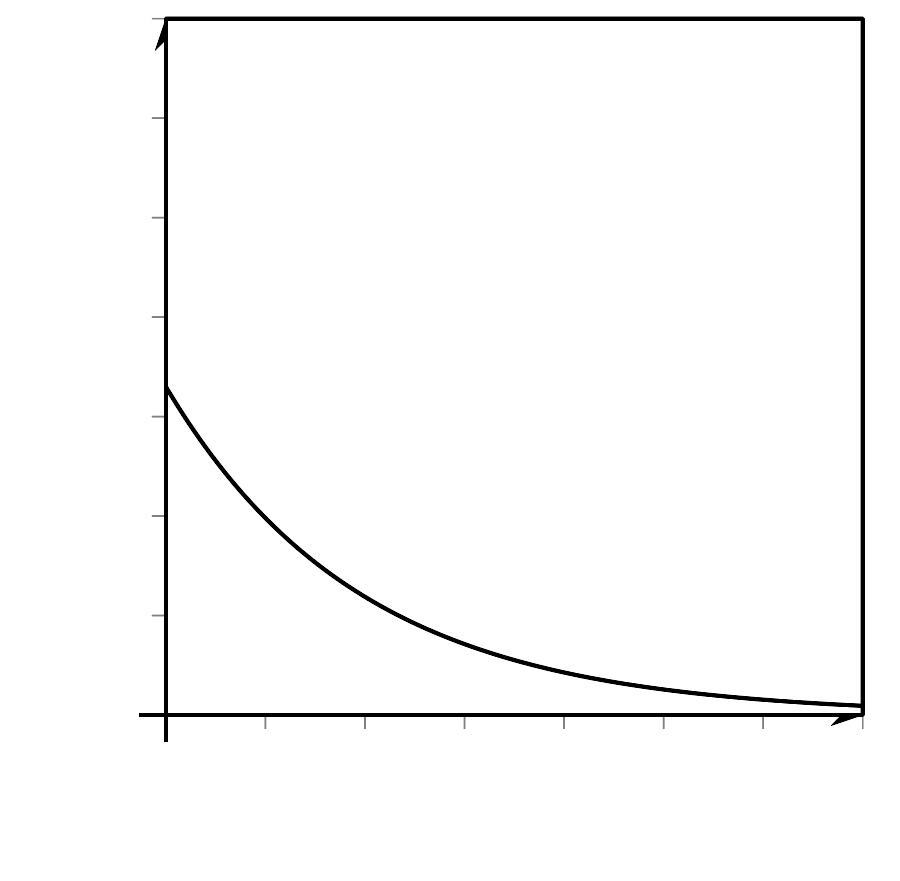 Describe a translation of this graph that fits the data.Write an equation defining a function  that models the data.What does your function tell you about the temperature outside?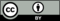 © CC BY 2019 by Illustrative Mathematics®words (the graph of  is...)function notationexpressiontranslated left 5 unitstranslated left 5 units and down 3 unitstranslated left 5 units, then down 3 units,
then reflected across the -axis